新北市立十三行博物館「有愛無礙．讓愛常在」-針對高齡族群、身心障礙團體服務計畫105年10月6日版計畫目標根據內政部統計年報，截至2015年底臺灣65歲以上老年人口計有293萬8,579人，佔總人口比率12.5％、領有身心障礙手冊的朋友也達115萬人。本館為北臺灣首座考古博物館，除了肩負考古教育的推動外，也積極回應當前社會需求，朝向「符合高齡需求博物館」及「有愛無礙博物館」的目標邁進。計畫目的針對高齡族群:打造一個「高齡需求博物館」，讓65歲以上之長者於觀賞藝文活動時能滿足其特殊需求及照顧。針對身心障礙族群:打造一個「有愛無礙博物館」，提供客製化服務讓身心障礙族群怡然悠遊於博物館中。服務對象65歲以上之高齡族群及身心障礙族群。服務內容高齡族群:「展覽預約導覽」及「DIY體驗活動」。身心障礙族群: 針對不同障礙別之「展覽預約導覽」及「DIY體驗活動」。備註:每堂DIY體驗活動計40分鐘。伍、活動費用申請「DIY體驗活動」每人酌收60元材料費(身心障礙族群免費)陸、申請方式本計畫採團體主動於網路下載表單申請或電話預約，由各團體於活動日期兩週前填具「有愛無礙．讓愛常在計畫」申請表（附表）並以電子郵件或傳真至本館，或電話預約(02-26191313分機302，承辦人:蘇小姐)。本館收件或接到電話預約後將與該團體確認活動日期及相關內容安排。柒、預期效益提供客製化服務，讓高齡族群或身心障礙族群走入博物館，充實其精神生活及文化生活，並喚起社區民眾共同關懷弱勢。捌、注意事項一、為配合本館開放時間及服務人力調派，來館時間以每週一至週五早上9時30分至12時或13時30分至16時半日為限。二、為使人力充分利用及調整，經聯繫確定申請本計畫之服務，如因故擬取消約定，請於活動前7日知會活動承辦人(02-26191313分機302，蘇小姐)。三、每次活動至多以一項導覽及一項DIY體驗活動為原則，每項活動人數請控制在40人以內(如有輪椅使用者需減少參加人數)，以免影響活動品質與效果。四、團體成員如有特殊身體狀況、活動需求或其他注意事項，請提早告知本館承辦人員及服務人員。新北市立十三行博物館「有愛無礙．讓愛常在」-身心障礙團體服務計畫申請表                                          填表日期：民國      年      月      日一、基本資料二、特殊需求備註： 1、為配合本館開放時間及服務人力調派，申請來館時間以週一至週五上午或下午半日為限。      2、請於預定活動日期兩週前以E-mail、傳真或電話預約完成申請。 （1）E-mail預約：AT3351@ntpc.gov.tw； （2）傳真預約：02-26195578。   (3) 電話預約:02-26191313分機302(承辦人:蘇小姐) 3、本館收件後，將於3個工作天內完成審查並以電告及E-mail通知申請結果。 4、申請成功後若因故取消，請於活動前7日與本館聯絡，取消申請。編號活動名稱內容概述活動成品01微旅行手札DIY藉由旅遊，以雙腳親近土地，感受當地的風景和溫度，並利用手製的筆記本塗鴉、書寫心情，紀錄旅途中有趣的人、事、物，或蒐集旅遊景點各式各樣的圖戳，滿載旅行中的戰利品，藉由這本旅行手札與家人朋友分享這份美好的記憶與旅遊時光。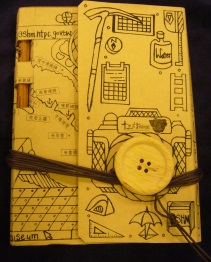 02襪！小P孩娃娃DIY以動手做的方式，教導舊物回收再利用，減量消費，建立愛物惜物的觀念，在製作過程可培養審美的眼光，發揮創意和想像力，運用巧手改變舊物，創造襪子新用途，讓環保行動落實在生活中，讓平凡的居家生活，也能為拯救地球所盡一分心力呢!。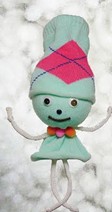 03當期搭配特展之DIY活動本館配合當期特展所推出假日DIY活動團體名稱(或以填表人為代表)申請時間民國    年    月    日星期     (每週一至週五)9時30分〜12時；13時30分〜16時(限半日)民國    年    月    日星期     (每週一至週五)9時30分〜12時；13時30分〜16時(限半日)民國    年    月    日星期     (每週一至週五)9時30分〜12時；13時30分〜16時(限半日)活動人數團體_________人、工作人員__________人，共_______人 團體_________人、工作人員__________人，共_______人 團體_________人、工作人員__________人，共_______人 活動內容□ 導覽解說□ DIY體驗活動，項目名稱：_______________________□ 導覽解說□ DIY體驗活動，項目名稱：_______________________□ 導覽解說□ DIY體驗活動，項目名稱：_______________________活動連絡人姓名連絡電話市話：            分機手機：電子信箱障礙類別心智障礙者 精神障礙者 視覺障礙者(全盲/弱視)肢體障礙者(持拐杖/使用手推輪椅/使用電動輪椅) 聾人 其他:_________________心智障礙者 精神障礙者 視覺障礙者(全盲/弱視)肢體障礙者(持拐杖/使用手推輪椅/使用電動輪椅) 聾人 其他:_________________特殊需求易讀版本導覽 電腦及電子檔 手語翻譯 (申請市府服務)  口述影像觸摸仿品 輪椅借用 專人導覽 其他:易讀版本導覽 電腦及電子檔 手語翻譯 (申請市府服務)  口述影像觸摸仿品 輪椅借用 專人導覽 其他:參觀範圍戶外廣場 常設展區 特展區(_______________________)演講廳 鯨背沙丘 陽光廣場 其他:戶外廣場 常設展區 特展區(_______________________)演講廳 鯨背沙丘 陽光廣場 其他:檢附資料身心障礙手冊(申請手語翻譯必備，其他免)身心障礙手冊(申請手語翻譯必備，其他免)其他說明(團體成員之特殊身體狀況、活動需求等注意事項)(團體成員之特殊身體狀況、活動需求等注意事項)審查結果通過     未通過通過     未通過審查未通過之原因場地已滿 導覽人員已預約排滿 設備有限(_______________)其他:____________________場地已滿 導覽人員已預約排滿 設備有限(_______________)其他:____________________承辦人單位主管機關首長或授權代簽人